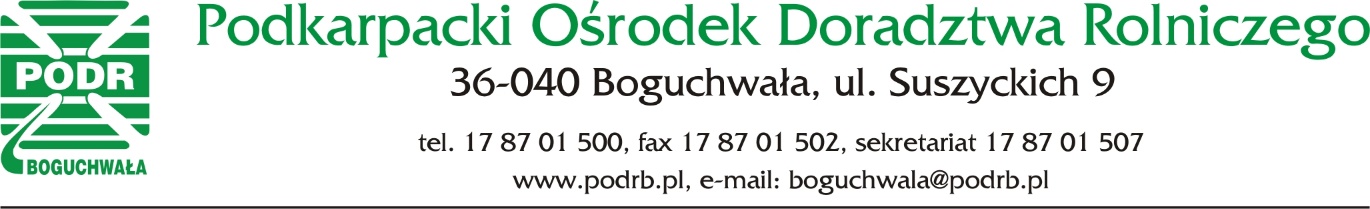 KARTA UCZESTNICTWAw VI OGÓLNOPOLSKIEJ WYSTAWIE KRÓLIKÓWoraz  III OGÓLNOPOLSKIEJ WYSTAWIE KRÓLIKÓW MŁODYCHw BOGUCHWALE  
w dniach 30 września - 2 października 2022 r.Prosimy o czytelne wypełnienieImię i nazwisko Wystawcy zwierząt:…………………………………………………………………………...........................................................Miejsce zamieszkania: ………………….………………………………………………………………………..................................Nr domu …………………  kod pocztowy …..…………………….  poczta..............................................gmina ……………………………..    powiat ……………………………..  wojew. ……………………....Data i miejsce urodzenia: ……………………………………………………………………………telefon  (stacjonarny i/lub komórkowy): ……………………………………………………………adres e-mail: …………………………………………………………………………………………Nr rejestracyjny pojazdu……………………………………………………………………………..Wyrażam zgodę/ nie wyrażam* zgody na publikację moich danych w katalogu wystawy*niepotrzebne skreślićDeklaruję udział w Wystawie  KRÓLIKI DOROSŁE :* Na sprzedaż (SP) + cena,  Króliki nie biorące udziału w konkursie o tytuł Championa i Vicechampiona (P.K.)Opłata klatkowa: 5,00 zł/szt.Opłata za sprzedaż królików: 10 zł/szt. Oświadczam, że zapoznałem/am się z postanowieniami Regulaminu Ogólnopolskiej Wystaw Królików 
w Boguchwale i wyrażam zgodę na udział w Wystawie na warunkach określonych w tym Regulaminie.……………………………………………………czytelny podpis WystawcyDeklaruję udział w Wystawie  KRÓLIKI MŁODE :* Na sprzedaż (SP) + cena,  Króliki nie biorące udziału w konkursie o tytuł Championa i Vicechampiona (P.K.)Opłata klatkowa: 5,00 zł/szt.Opłata za sprzedaż królików: 10 zł/szt. Oświadczam, że zapoznałem/am się z postanowieniami Regulaminu Ogólnopolskiej Wystawy Królików 
w Boguchwale i wyrażam zgodę na udział w Wystawie na warunkach określonych w tym Regulaminie.……………………………………………………czytelny podpis WystawcyREZERWACJA WYŻYWIENIAIMIĘ I NAZWISKO ………………………………………………………….Płatność za wyżywienie na miejscu. Rezerwacja noclegów – we własnym zakresieHotele w pobliżu PODR Boguchwała : Hotel Odeon (1,4 km)Techniczna 1, 36-040 Boguchwała17 872 01 00Hotel ISKRA (5,9 km)Generała Jarosława Dąbrowskiego 75Tel. 178549740Hotel Metalowiec (5,7 km)Generała Jarosława Dąbrowskiego 87, 35-040 RzeszówTel. 17 854 06 56Hotel Horyzont (3,9 km)Podkarpacka 21, 35-083 RzeszówTel. 17 250 25 00Hotel Twierdza (5,9 km)Podkarpacka 10B, 35-082 RzeszówTel. 17 854 06 02Hotel Hibiskus (4,5 km)Zarzecze 19 k.Boguchały, 36-040 BoguchwałaTel. 17 871 15 92, 601 342 000Hotel Splendor (7,9 km)Siedliska 495, 36-042 LubeniaTel. 17 785 22 58, 17 855 46 65, 519 315 410Oświadczam, że zapoznałem się z treścią klauzuli informacyjnej zawartej w Regulaminie Ogólnopolskiej Wystawy Królików w Boguchwale i zgodnie z art.6 ust.1 lit. a ogólnego rozporządzenia o ochronie danych osobowych z dnia 27 kwietnia 2016 r. wyrażam zgodę na przetwarzanie moich danych osobowych i wizerunkowych do celów budowania pozytywnego wizerunku Ośrodka w przestrzeni publicznej i w mediachczytelny podpis ………………………………………………………Organizator Wystawy prosi o dokładne i czytelne wypełnienie niniejszej karty zgłoszeniowej oraz przesłanie jej do dnia  16 września 2022 r. (termin ostateczny) na adres:Podkarpacki Ośrodek Doradztwa Rolniczego ul. Suszyckich 9 36-040 Boguchwałalub elektronicznie (w formie skanu) :  biuro.podawcze@podrb.plLp.Rasa, odmianapłećZnakowanie
 L.U./P.U.WiekKolekcjaKUwagi *1.2.3.4.5.6.7.8.9.10.11.12.13.14.15.Lp.Rasa, odmianapłećZnakowanie
 L.U./P.U.WiekKolekcjaKMŁUwagi *1.2.3.4.5.6.7.8.9.10.11.12.13.14.15.DATAILOŚĆ OSÓBKOLACJACzwartek29.09ŚNIADANIEPiątek30.10OBIADPiątek30.10KOLACJAPiątek30.10ŚNIADANIESobota01.10OBIADSobota01.10UROCZYSTA KOLACJAHODOWCA(NIEODPŁATNIE)Sobota01.10UROCZYSTA KOLACJA OSOBY TOWARZYSZĄCESobota01.10ŚNIADANIENiedziela02.10OBIADNiedziela02.10KOLACJANiedziela02.10